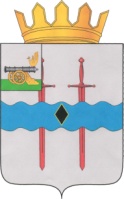 Кардымовский  районный Совет депутатовР Е Ш Е Н И Еот   30.06.2022                                      № Ре-00036Рассмотрев представленный В соответствии с Федеральным законом от 27.07.2010 N 210-ФЗ «Об организации предоставления государственных и муниципальных услуг», Кардымовский районный Совет депутатовР Е Ш И Л :Утвердить прилагаемый перечень Услуг, которые являются необходимыми и обязательными для предоставления муниципальных услуг на территории  муниципального образования «Кардымовский район» Смоленской области и предоставляются организациями, участвующими в предоставлении муниципальных услуг, согласно приложению к настоящему решению.                                                                                                                             Приложение                                                                                                                                                                                к решению Кардымовского                                                                             районного Совета депутатов                                                                                                 от  30.06.2022   № Ре-00036                                                             Перечень услуг, которые являются необходимыми и обязательными                для предоставления муниципальных услуг на территории  муниципального образования «Кардымовский район» Смоленской области и предоставляются организациями, участвующими в предоставлении муниципальных услугПредседатель Кардымовского районного Совета депутатов__________________И.В. ГорбачевГлава муниципального образования «Кардымовский район» Смоленской области___________________ П.П. Никитенков№п/пНаименование услуги1Межевание  земельного участка2Получение  кадастрового паспорта земельного участка3 Государственная  регистрация права собственности на объект недвижимости, земельный участок4Разработка в установленном порядке проекта переустройства и (или) перепланировки переустраиваемого и (или) перепланируемого жилого помещения5Согласование проекта переустройства и (или) перепланировки переустраиваемого и (или) перепланируемого жилого помещения6Подготовка плана переводимого помещения с его техническим описанием (в случае, если переводимое помещение является жилым, подготовка технического паспорта такого помещения)7Подготовка технического паспорта переустраиваемого и (или) перепланируемого жилого помещения8Подготовка поэтажного плана дома, в котором находится переводимое помещение9Разработка проекта переустройства и (или) перепланировки, и (или) иных работ (в случае, если переустройство, и (или) перепланировка, и (или) иные работы требуются для обеспечения использования такого помещения в качестве жилого или нежилого помещения)10Выполнение топографической съемки земельного участка11Подготовка схемы расположения земельного участка12Выдача технических условий на подключение объектов к сетям инженерно- технического обеспечения13Выполнение инженерных изысканий для подготовки проектной документации14Разработка проектной документации15Проведение государственной экспертизы результатов инженерных изысканийГосударственная экспертиза результатов инженерных изысканий не проводится в случае, если инженерные изыскания выполнялись для подготовки проектной документации объектов капитального строительства, указанных в части 2 статьи 49 Градостроительного кодекса Российской Федерации16Проведение государственной экспертизы проектной документации.Государственная экспертиза не проводится в отношении проектной документации объектов капитального строительства, указанных в части 2 статьи 49 Градостроительного кодекса Российской Федерации17Проведение негосударственной экспертизы проектной документации (по желанию застройщика)18Проектная документация на рекламную конструкцию, со схемой расположения рекламы19Подготовка заключения органа государственного строительного надзора (в случае, если предусмотрено осуществление государственного строительного надзора) о соответствии построенного, реконструированного, отремонтированного объекта капитального строительства требованиям технических регламентов и проектной документации, в том числе требованиям энергетической эффективности и требованиям оснащенности объекта капитального строительства приборами учета используемых энергетических ресурсов20Получение документов, подтверждающие соответствие построенного, реконструированного, отремонтированного объекта капитального строительства техническим условиям21Подготовка технических паспортов на объекты капитального строительства, в случае, если на территории земельного участка имеются такие объекты22Подготовка технического паспорта объекта недвижимости, на который присваивается адрес23Получение медицинской карты (форма 026/У) с сертификатом о прививках24Согласование акта о переводе жилого помещения в нежилое помещение и нежилого помещения в жилое помещение со службами25Подготовка технического паспорта на построенный объект26Получение согласия всех правообладателей объекта капитального строительства в случае реконструкции такого объекта27Получение кадастрового паспорта на здание, строение, сооружение28Выдача документа об общей площади занимаемого заявителем и членами его семьи жилого помещения29Выдача документов, содержащих сведения о неиспользовании заявителем права на приватизацию жилого помещения30Выдача документов, содержащих сведения о доходах заявителя и членов его семьи за расчетный период31 Выдача справки кредитора (заимодавца) о сумме остатка основного долга и сумме задолженности по выплате процентов за пользование ипотечным жилищным кредитом (займом)32Выдача документов, подтверждающих, что жилое помещение пострадало в результате чрезвычайных ситуаций